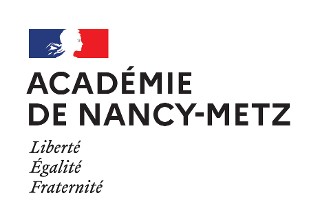 L’organisation de la 2nde Professionnelle
en familles de métiers- 2023/2024En choisissant une famille de métiers, les élèves choisissent d’abord un domaine qui leur plaît et choisiront, à l’issue de l’année de 2nde, une spécialité parmi celles proposées dans la famille de métiers. Pendant l’année de 2nde, les élèves d’une famille de métiers apprennent des savoir-faire communs à toutes les spécialités. Il existe 15 familles de métiers, mais tous les bacs professionnels ne sont pas regroupés dans une famille de métiers. Une famille de métiers peut regrouper entre 2 et 8 spécialités de bac professionnel.NB : les baccalauréats professionnels dont l’intitulé est souligné ne sont pas préparés dans notre académie.Métiers de l’aéronautiqueAéronautique, option : avioniqueAéronautique, option : systèmeAéronautique, option : structureAviation généraleMétiers de l’agencement, de la menuiserie et de l’ameublementÉtude et réalisation d’agencementTechnicien de fabrication bois et matériaux associésTechnicien menuisier agenceurMétiers de l’alimentationBoucher-charcutier-traiteurBoulanger-pâtissierPoissonnier-écailler-traiteurMétiers de l’hôtellerie et restaurationCuisineCommercialisation et services en restaurationMétiers de la beauté et du bien-êtreEsthétique cosmétique parfumerieMétiers de la coiffureMétiers de la construction durable, du bâtiment et des travaux publicsAménagement et finitions du bâtimentInterventions sur le patrimoine bâti, option A : maçonnerieInterventions sur le patrimoine bâti, option B : charpenteInterventions sur le patrimoine bâti, option C : couvertureMenuiserie aluminium-verreOuvrages du bâtiment : métallerieTechnicien du bâtiment : organisation et réalisation du gros œuvreTravaux publicsMétiers de la gestion administrative, du transport et de la logistiqueAssistance à la gestion des organisations et de leurs activitésLogistiqueOrganisation de transport de marchandisesMétiers de la maintenance des matériels et des véhiculesMaintenance des matériels, option A : matériels agricolesMaintenance des matériels, option B : matériels de construction et manutentionMaintenance des matériels, option C : matériels d’espaces vertsMaintenance des véhicules, option A : voitures particulièresMaintenance des véhicules, option B : véhicules de transport routierMaintenance des véhicules, option C : motocyclesMétiers de la merConduite et gestion des entreprises maritimes commerce/plaisance professionnelle, option : voile Conduite et gestion des entreprises maritimes commerce/plaisance professionnelle, option : yachtConduite et gestion des entreprises maritimes - pêcheÉlectromécanicien de marinePolyvalent navigant pont/machineMétiers de la réalisation d’ensembles mécaniques et industrielsFonderie Microtechniques Technicien en chaudronnerie industrielle Technicien en réalisation de produits mécaniques, option réalisation et maintenance des outillages Technicien en réalisation de produits mécaniques, option réalisation et suivi de productionTechnicien modeleur Traitements des matériaux Métiers de la relation clientMétiers de l’accueilMétiers du commerce et de la vente, option A : animation et gestion de l’espace commercialMétiers du commerce et de la vente, option B : prospection-clientèle et valorisation de l’offre commercialeMétiers des études et de la modélisation numérique du bâtimentTechnicien d’études du bâtiment, option A : études et économieTechnicien d’études du bâtiment, option B : assistant en architectureTechnicien géomètre-topographeMétiers des industries graphiques et de la communicationFaçonnage de produits imprimés, routageRéalisation de produits imprimés et plurimédia, option A : productions graphiquesRéalisation de produits imprimés et plurimédia, option B : productions impriméesMétiers des transitions numérique et énergétiqueInstallateur en chauffage, climatisation et énergie renouvelable Maintenance et efficacité énergétiqueMétiers de l’électricité et de ses environnements connectésMétiers du froid et des énergies renouvelablesCybersécurité, informatique et réseaux, électroniqueMétiers du pilotage et de la maintenance d'installations automatiséesMaintenance des systèmes de productions connectésPilote de ligne de production Procédés de la chimie, de l’eau et des papiers-cartons Technicien de scierie Les spécialités de baccalauréat professionnel hors familles de métiersAccompagnement, soins et services à la personneAnimation - enfance et personnes âgéesArtisanat et métiers d’art - facteur d’orgues option : organierArtisanat et métiers d’art - facteur d’orgues option : tuyautierArtisanat et métiers d’art option : communication visuelle plurimédiaArtisanat et métiers d’art option : marchandisage visuelArtisanat et métiers d’art option : métiers de l’enseigne et de la signalétiqueArtisanat et métiers d’art option : tapissier d’ameublementArtisanat et métiers d’art option : verrerie scientifique et techniqueBio-industries de transformationConducteur transport routier marchandisesConstruction des carrosseriesCultures marinesÉtude et définition de produits industrielsGestion des pollutions et protection de l’environnementHygiène, propreté, stérilisationMaintenance nautiqueMétiers de la mode - vêtementsMétiers de la sécuritéMétiers du cuir option chaussuresMétiers du cuir option maroquinerieMétiers du cuir option sellerie garnissageMétiers de l'entretien des textiles, option A : blanchisserie, option B : pressingMétiers et arts de la pierreOptique lunetteriePerruquier posticheurPhotographiePlastiques et compositesRéparation des carrosseriesTechnicien constructeur boisTechnicien en appareillage orthopédiqueTechnicien en prothèse dentaireTechnicien gazTechniques d’interventions sur installations nucléairesTransport fluvial